jer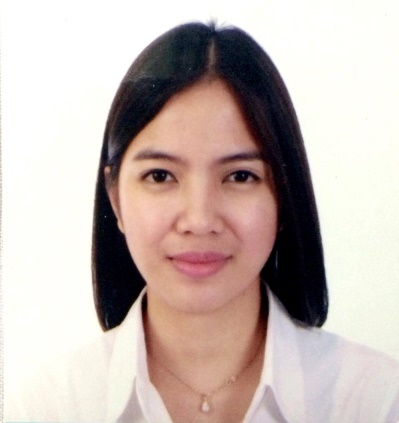 EXECUTIVE SUMMARYCertified HR Assistant/Admin professional offering a year of experience involving recruiting, screening and handle employee relations. 	Computer literate and proficient in Microsoft Office applications such as MS Word, Excel, PowerPoint, Outlook and other. Excellent communication / interpersonal skills, hardworking and determined. Flexible to different situation and has the ability to extend working hours. Positive attitude, self-motivated, detail oriented and adaptability to work under pressure.WORK EXPERIENCEMarajo Group of CompaniesTaguig City, PhilippinesHuman Resource Assistant/AdministrationJuly 31 2014- July 16, 2015Duties and Responsibilities:Creating and distributing documents.Provide candidates with company information.Schedule exams for candidatesWelcome new employees to the company.Develop and assist in implementing orientation programs for new hiresSetting appointments and arranging meetings.Maintaining calendars of HR management team.Compiling reports and documents.Providing customer service to organization employees.Monitoring company vehicles.Posting job ads and organizing resumes and job application.Ensuring CEO’s bills will be settled on time.Creating company organizational chart.Provide administrative support by maintain employee records and performing data entry dutiesClark International Airport  Angeles City, PhilippinesHuman Resource InternJune – November 2012Duties and Responsibilities:Made telephone calls to candidates and provided information on date and place of interviewsFollowed-up with candidates to ensure their presence on the day and time of interview.Managed candidates information files and resumes.Participating in recruitment efforts.Preparing new employee files.Typed and dispatched correspondence.Performed photo copying and scanning duties.Scheduling job interviews and assisting in interview process.Reporting requirements and documentation of employeesEDUCATIONAL ATTAINMENTSecondary:     2005 –2009:	Upper Darby High School					Pennsylvania, USA	Tertiary:          2009 –2013:	Bachelor of Science in Business Administration				Major in Human Resource ManagementBatangas State University, PhilippinesSEMINARS ATTENDED	Values Formation		   Batangas State University	     	     February 19, 2012	Seminar			   ARASOF Nasugbu					   Nasugbu, Batangas		Cashflow 101 Seminar 	   Batangas State University	     	      October 2012Workshop                                 ARASOF Nasugbu                                                  Nasugbu, Batangas	“The Current Trends And Issues in HumanResource Management”Personal BackgroundAge:                             24 years oldSex:                              FemaleStatus:                         SingleWeight:                        53kgHeight:                        166cmBatangas State UniversityARASOF NasugbuNasugbu, BatangasOctober 5, 2011